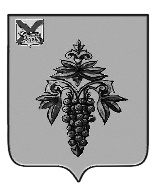 ДУМА ЧУГУЕВСКОГО МУНИЦИПАЛЬНОГО ОКРУГА Р Е Ш Е Н И ЕО внесении изменений в решение Думы Чугуевского муниципального округа от 29 декабря 2020 года № 139-НПА «Порядок применения к муниципальным служащим органов местного самоуправления Чугуевского муниципального округа взысканий за несоблюдение ограничений и запретов, требований о предотвращении конфликта интересов и неисполнение обязанностей, установленных в целях противодействия коррупции»Принято Думой Чугуевского муниципального округа«22» мая 2024 годаСтатья 1.Внести в Порядок применения к муниципальным служащим органов местного самоуправления Чугуевского муниципального округа взысканий за несоблюдение ограничений и запретов, требований о предотвращении  конфликта интересов и неисполнение обязанностей, установленных в целях противодействия коррупции, утвержденный решением Думы Чугуевского муниципального округа от 29 декабря  2020 года № 139-НПА «Порядок применения к муниципальным служащим органов местного самоуправления Чугуевского муниципального округа взысканий за несоблюдение ограничений и запретов, требований о предотвращении  конфликта интересов и неисполнение обязанностей, установленных в целях противодействия коррупции» (в редакции решений от 28.06.2021 № 228-НПА, 22.02.2022 № 328-НПА, 25.09.2023 № 507-НПА, 19.02.2024 № 571-НПА)  (далее – Порядок) следующие изменения:	1) в пункте 3 Порядка слова «в случае, если представление таких сведений, за исключением случаев, установленных федеральными законами, либо представлении заведомо недостоверных сведений» заменить словами «в случае, если представление таких сведений обязательно, представлении заведомо неполных сведений, за исключением случаев, установленных федеральными законами, либо представлении заведомо недостоверных сведений».Статья 2.        Настоящее решение вступает в силу со дня его официального опубликования.Врио главы Чугуевскогомуниципального округа                                                                 Н.В. Кузьменчук«23» мая 2024 года№ 601 – НПА 